КладЦель : развитие зрительного и тактильного восприятия.Ход игрыПредварительно ребёнок осматривает и ощу-пывает игрушки. Малыш отворачивается, взрослый прячет под песком игрушку, затем ребёнок отгадывает, какую игрушку спрятал взрослый, ощупывая её.Игры для развития диафрагмального дыханияПеред началом игр по развитию дыхания необходимо обучить детей следующим правилам, применяя игровые моменты:набирай воздух через нос, не поднимая плечи, и надувай живот «шариком»;выдыхай медленно и плавно;старайся дуть так, чтобы воздушная струя была очень долгой.Что	под	песком?Цель : развитие плавного ротового выдоха.Ход игрыКартинка засыпается тонким слоем песка.Сдувая песок, ребёнок открывает изображение.Выровняй	дорогуЦель: развитие плавного направленного ро-тового выдоха.Ход игрыОт детской машинки логопед проводит не-глубокую канавку в песке, ребёнок воздушной струёй выравнивает дорогу перед машинкой.Дорога	к	другуЦель: развитие плавного направленного ро-тового выдоха.Ход игрыНа песке на некотором расстоянии ставятся две игрушки. Нужно длительной плавной струёй образовать на песке дорожку от одной игрушки до другой.СекретЦель: развитие плавного направленного ротового выдоха.Ход игрыпесок неглубоко закапывается игрушка или небольшой предмет. Нужно сдуванием песка обнаружить спрятанное.Добрый  великанПомоги	зайцуЦель: развитие плавного направленного выдоха.Ход игрыпеске делают три-четыре углубления — «следы», которые ведут к игрушечному зайцу. Неподалёку располагается лиса. Необходимо «замести» все следы, чтобы лиса не обнаружила зайца.ЯмкаЦель : развитие медленного плавного ротового выдоха.Ход игрыРебёнок, следуя правилам дыхания, через нос набирает воздух, надувая живот, и медленно, плавно, долгой струёй выдувает ямку в песке.Цель: развитие плавного направленного ротового выдоха.Ход игрыНасыпают невысокую горку из песка. Перед ней стоит игрушка (слоник, черепашкадр.). Ребёнок, дуя на песочную гору, разрушает её, помогая герою продолжить свой путь.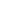 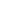 КОРРЕКЦИОННАЯ РАБОТА В ДОУ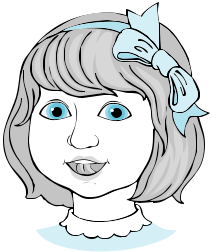 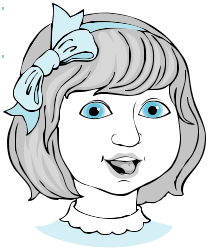 Спрячь	ручкиЦель : развитие фонематического слуха.Ход игрыВзрослый просит ребёнка спрятать руки в песок, услышав заданный звук, например [с].Слоговые	дорожкиЦель : развитие фонематического слуха.Ход игрыРебёнок рисует круги на песке, проговаривая слоги СА, СО, СУ, СЫ и т. д.Два	городаЦель : развитие фонематического слуха.Ход игрыПод толстым слоем песка спрятаны предметы, игрушки или защищённые картинкидифференцируемыми звуками. Ребёнок откапывает их и раскладывает на две группы.Мой	городЦель: развитие фонематического восприятия.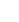 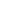 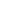 КОРРЕКЦИОННАЯ РАБОТА В ДОУИндюкЯзыком быстро облизывать верхнюю губу, произнося [бл-бл-бл], пальцами в такт движениям языка двигать в толще песка.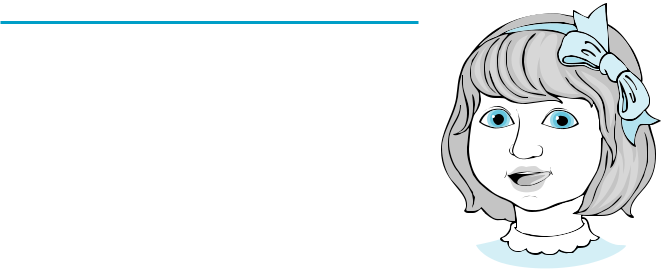 ЧасикиЯзыком ритмично двигать вправо-влево, указательным пальцем ведущей руки — в такт движениям языка в том же направлении по песку.Накажи	непослушный	язычокГубами ритмично шлёпать по высунутому языку, произнося звуки [пя-пя-пя], ладонью ведущей руки легко похлопывать по песку.ГорочкаНабрать в руку песок и произносить звук [с], насыпая горку. Вариант этого упражнения: засыпать игрушку песком из руки, произнося длительно звук [с].Зверюшки	на	дорожкахЦель: учить детей пользоваться моделями — уметь соотносить картинки с определёнными знаками; развивать мелкую моторику руки, обучать согласованию слов в предложениях.Ход игрыЛогопед показывает игрушечного лягушонка, рассказывает, что он живёт в болоте, очень любит путешествовать, но ещё совсем маленький и глупый. Лягушонок заблудилсязабрёл в лес. Кто же встретился ему в лесу? Логопед с детьми рассматривают цветныемодели, определяют, какой цвет соответствует обитателям леса. Детям предлагается выбрать себе животных и спрятать их за деревьями. Логопед берёт на себя роль лягушонка, который встречает разных лесных обитателей, вступает с ними в диалоги.Во	саду	ли	в	огородеЛогопед держит в руках куклу-волшебницу из Страны Чудес. Педагог говорит, что волшебница очень любит делать сюрпризы. Пролетая над волшебным полем (песочницей), она заколдовала его, спрятав там много интересных сюрпризов. Но это ещё не всё. Где-то спрятан волшебный клад. Искать надо двумя пальчиками, строго следуя указаниям волшебницы.Игры для развитиясвязной речиПри рисовании песочной картины можно отрабатывать умение строить как простые, таксложные предложения. На начальном этапе работы над сложными предложениями следует использовать сопряжённую и отражённую речь.Дорисуй  картинкусоставь  предложениеЦель: ознакомление с окружающим миром, закрепление знаний об овощах и фруктах, развитие мышления, речи, моторики, научить описанию предметов.Логопед рисует на песке мяч, скакалку, воздушный шар или другие предметы. Задача ребёнка — дорисовать песочную картинкусоставить по ней предложение («Таня держит в руках воздушный шар»). Фраза проговаривается в момент действия.Начни	предложениеРебёнок рисует на песке предмет и начинает предложение, логопед (или другой ребёнок) заканчивает фразу (и наоборот).Что	случилось?При создании картины на песке ребёнок составляет сложноподчинённые предложения («Таня горько плачет, потому что её шарик лопнул»).Исправь	ошибкуЛогопед произносит слово и чертит на песке ошибочное количество полосок. Ребёнок анализирует количество слогов в слове и ис-правляет ошибку, добавляя или убирая лишнюю полоску.ДрузьяПри рисовании на песке ребёнок составляет сложные предложения («У Тани воздушный шар, а у Миши резиновый мяч»).Две	игрушкиНа песке ребёнок рисует два предмета (мячвоздушный шар). Составляя диалог (меняя голос) от имени предметов, он сравнивает их, подрисовывая в процессе речи песочную картинку.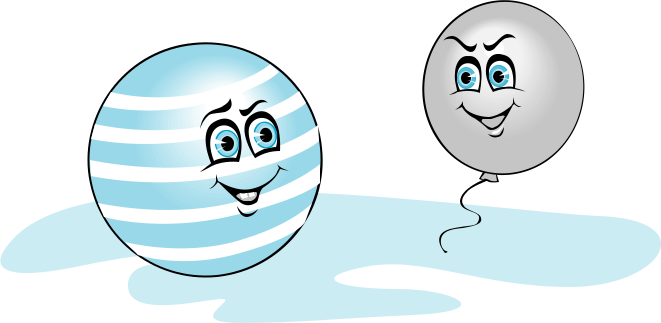 Воздушный шар. Я круглый.Мяч. Я тоже.Шар. Если меня подхватит ветерок, я полечу.Мяч . А если по мне ударят — я высоко под-скачу.Шар . На мне нарисован красивый цветок.Мяч. А я украшен разноцветными полосками.Шар . Меня надувают воздухом.Мяч . И у меня внутри воздух.Пропедевтика и коррекция нарушений слоговой структуры словаПолоскиРебёнок чертит на песке заданное количество полосок, а затем придумывает слово с таким же количеством слогов.Раздели	слово	на	слогиРебёнок печатает на песке заданное (или самостоятельно подобранное слово) и верти-кальными полосками делит его на слоги.Пропедевтика и коррекциядисграфии и дислексииЦветы	на	клумбеЦель : научить детей определять количество слогов в словах.Ход игрыЛогопед предлагает детям превратить пе-сочницу в цветочную клумбу. Зачитывает сти-хотворную инструкцию.На клумбе здесь растут цветы Необычайной красоты. Любуются все их цветеньем, Вдыхают запах с наслажденьем. На клумбе три бороздки проведём, Названия цветов на слоги разобьём! Один слог в верхнюю сажаем, Два слога в центре оставляем. Три слога — в третью грядку.Теперь сажаем по порядку.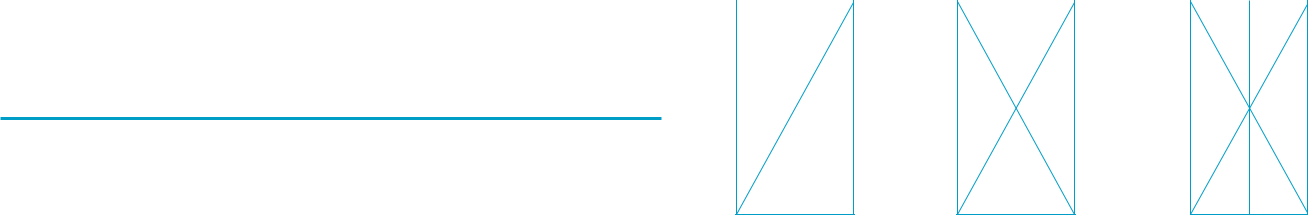 Построй	ступенькиЦель : научить детей определять количество слогов в словах.Ход игрыНа возвышенностях, сделанных из песка, логопед располагает домики с одним, двумятремя окнами. Дети должны выложить ступеньки из картинок. Возле домика с одним окном выкладываются односложные слова; с двумя — двухсложные; с тремя окнами — трёхсложные.Здесь	Здесь	Здесьспрятались буквы:	спрятались буквы:	спрятались буквы:ГИЛПО	ГИЛПОХМ	ГИЛПОХМЖКШИгры для развития мелкой моторики пальцев и кистей рукВесёлые	соревнованияИгры с буквамиВылечи	буквуе л ь: закрепление зрительного образа буквы.Ход игрыЛогопед пишет на песке любую букву, а затем стирает какую-либо её часть, но так, чтобы буква осталась узнаваемой. Педагог просит ребёнка вылечить «больную» букву, дорисовав недостающий элемент.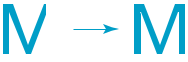 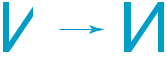 Цель: упражнять в согласовании движений пальцев рук со словами.Ход игрыЛогопед предлагает детям разделиться на две команды, самостоятельно придумать названия. Детям предлагается бегать наперегонки пальчиками. При этом произносить слова:Побежали вдоль рекиПальцы наперегонки.Бежать пальчики должны от таблички «Старт» до таблички «Финиш». В конце игры команды получают медали.Нарисуй	картинку	пальцами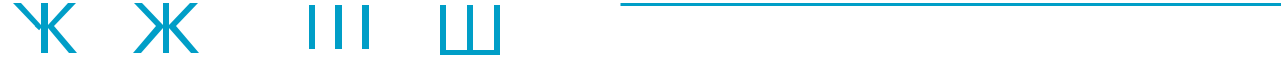 Цель: развивать творчество, фантазию де-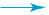 тей, умение пальцами изображать задуман-ное. Формировать умение абстрагироваться от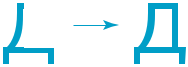 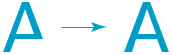 второстепенных деталей, выделяя в рисункеосновное. Развивать мелкую моторику руки.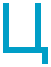 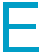 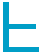 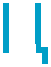 Формировать и совершенствовать речь.Ход игры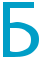 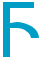 Логопед предлагает детям вспомнить, на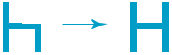 чём рисуют художники свои картины. Пред-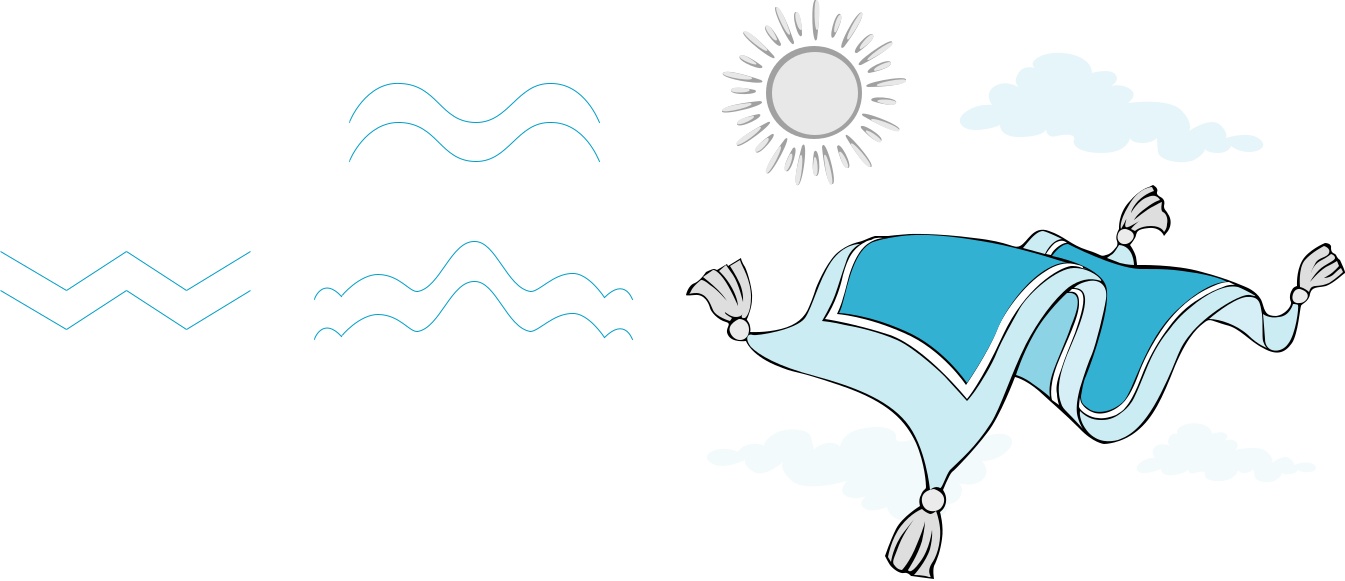 Игры для развитияпространственнойориентации, представлений о геометрических формахВолшебное	превращениеЦель: закрепить представления о геометри-ческих формах, развивать воображение.Ход игрыЛогопед рисует на песке круг и спрашивает ребёнка, на что он похож. Затем просит малыша дорисовать картинку так, чтобы сразу стало понятно, что это такое. Круг может превратиться в яблоко, колесо, шарик и т.д.Аналогичные задания выполняют с квадратом, овалом, треугольникВзрослый предлагает ребёнку сделать для принцессы волшебный ковёр-самолёт, украшенный геометрическим орнаментом.После выполнения задания ребёнку дают следующие задания:Найди и покажи самый маленький круг.Найди и покажи самый большой квадрат.Назови фигуры, расположенные внизу, вверху, слева, справа.Определи, каких цветов фигуры на ковре-самолёте.Назови, где находится красный маленький квадрат.КОРРЕКЦИОННАЯ РАБОТА В ДИгры и упражненияИгры и упражнения«Ползут змейки» — ребёнок расслабленны-Игры и упражненияИгры и упражнениями/напряжёнными пальцами создаёт волны надля знакомства с пескомдля знакомства с пескомми/напряжёнными пальцами создаёт волны надля знакомства с пескомдля знакомства с пескомповерхности песка (в разных направлениях).«Бегут жучки-паучки» — ребёнок двигаетЗдравствуй,  песокЗдравствуй,  песоквсеми пальцами, имитируя движение насеко-мых (можно полностью погружать руки в пе-Цель: снижение психофизического напряжения.Ход игры:Ведущий от имени Феи просит по-разному«поздороваться с песком», то есть различнымиспособами дотронуться до песка. Ребёнок дотрагивается до песка поочерёдно пальцами од-ной, потом второй руки, затем всеми пальцамиодновременно; легко или с напряжением сжимает кулачки с песком, затем медленно высыпает его в песочницу; дотрагивается до пескавсей ладошкой — внутренней, затем тыльнойстороной; перетирает песок между пальцами,ладонями.Цель: снижение психофизического напряжения.Ход игры:Ведущий от имени Феи просит по-разному«поздороваться с песком», то есть различнымиспособами дотронуться до песка. Ребёнок дотрагивается до песка поочерёдно пальцами од-ной, потом второй руки, затем всеми пальцамиодновременно; легко или с напряжением сжимает кулачки с песком, затем медленно высыпает его в песочницу; дотрагивается до пескавсей ладошкой — внутренней, затем тыльнойстороной; перетирает песок между пальцами,ладонями.Цель: снижение психофизического напряжения.Ход игры:Ведущий от имени Феи просит по-разному«поздороваться с песком», то есть различнымиспособами дотронуться до песка. Ребёнок дотрагивается до песка поочерёдно пальцами од-ной, потом второй руки, затем всеми пальцамиодновременно; легко или с напряжением сжимает кулачки с песком, затем медленно высыпает его в песочницу; дотрагивается до пескавсей ладошкой — внутренней, затем тыльнойстороной; перетирает песок между пальцами,ладонями.Цель: снижение психофизического напряжения.Ход игры:Ведущий от имени Феи просит по-разному«поздороваться с песком», то есть различнымиспособами дотронуться до песка. Ребёнок дотрагивается до песка поочерёдно пальцами од-ной, потом второй руки, затем всеми пальцамиодновременно; легко или с напряжением сжимает кулачки с песком, затем медленно высыпает его в песочницу; дотрагивается до пескавсей ладошкой — внутренней, затем тыльнойстороной; перетирает песок между пальцами,ладонями.мых (можно полностью погружать руки в пе-Цель: снижение психофизического напряжения.Ход игры:Ведущий от имени Феи просит по-разному«поздороваться с песком», то есть различнымиспособами дотронуться до песка. Ребёнок дотрагивается до песка поочерёдно пальцами од-ной, потом второй руки, затем всеми пальцамиодновременно; легко или с напряжением сжимает кулачки с песком, затем медленно высыпает его в песочницу; дотрагивается до пескавсей ладошкой — внутренней, затем тыльнойстороной; перетирает песок между пальцами,ладонями.Цель: снижение психофизического напряжения.Ход игры:Ведущий от имени Феи просит по-разному«поздороваться с песком», то есть различнымиспособами дотронуться до песка. Ребёнок дотрагивается до песка поочерёдно пальцами од-ной, потом второй руки, затем всеми пальцамиодновременно; легко или с напряжением сжимает кулачки с песком, затем медленно высыпает его в песочницу; дотрагивается до пескавсей ладошкой — внутренней, затем тыльнойстороной; перетирает песок между пальцами,ладонями.Цель: снижение психофизического напряжения.Ход игры:Ведущий от имени Феи просит по-разному«поздороваться с песком», то есть различнымиспособами дотронуться до песка. Ребёнок дотрагивается до песка поочерёдно пальцами од-ной, потом второй руки, затем всеми пальцамиодновременно; легко или с напряжением сжимает кулачки с песком, затем медленно высыпает его в песочницу; дотрагивается до пескавсей ладошкой — внутренней, затем тыльнойстороной; перетирает песок между пальцами,ладонями.Цель: снижение психофизического напряжения.Ход игры:Ведущий от имени Феи просит по-разному«поздороваться с песком», то есть различнымиспособами дотронуться до песка. Ребёнок дотрагивается до песка поочерёдно пальцами од-ной, потом второй руки, затем всеми пальцамиодновременно; легко или с напряжением сжимает кулачки с песком, затем медленно высыпает его в песочницу; дотрагивается до пескавсей ладошкой — внутренней, затем тыльнойстороной; перетирает песок между пальцами,ладонями.сок, встречаясь под песком руками друг с дру-Цель: снижение психофизического напряжения.Ход игры:Ведущий от имени Феи просит по-разному«поздороваться с песком», то есть различнымиспособами дотронуться до песка. Ребёнок дотрагивается до песка поочерёдно пальцами од-ной, потом второй руки, затем всеми пальцамиодновременно; легко или с напряжением сжимает кулачки с песком, затем медленно высыпает его в песочницу; дотрагивается до пескавсей ладошкой — внутренней, затем тыльнойстороной; перетирает песок между пальцами,ладонями.Цель: снижение психофизического напряжения.Ход игры:Ведущий от имени Феи просит по-разному«поздороваться с песком», то есть различнымиспособами дотронуться до песка. Ребёнок дотрагивается до песка поочерёдно пальцами од-ной, потом второй руки, затем всеми пальцамиодновременно; легко или с напряжением сжимает кулачки с песком, затем медленно высыпает его в песочницу; дотрагивается до пескавсей ладошкой — внутренней, затем тыльнойстороной; перетирает песок между пальцами,ладонями.Цель: снижение психофизического напряжения.Ход игры:Ведущий от имени Феи просит по-разному«поздороваться с песком», то есть различнымиспособами дотронуться до песка. Ребёнок дотрагивается до песка поочерёдно пальцами од-ной, потом второй руки, затем всеми пальцамиодновременно; легко или с напряжением сжимает кулачки с песком, затем медленно высыпает его в песочницу; дотрагивается до пескавсей ладошкой — внутренней, затем тыльнойстороной; перетирает песок между пальцами,ладонями.Цель: снижение психофизического напряжения.Ход игры:Ведущий от имени Феи просит по-разному«поздороваться с песком», то есть различнымиспособами дотронуться до песка. Ребёнок дотрагивается до песка поочерёдно пальцами од-ной, потом второй руки, затем всеми пальцамиодновременно; легко или с напряжением сжимает кулачки с песком, затем медленно высыпает его в песочницу; дотрагивается до пескавсей ладошкой — внутренней, затем тыльнойстороной; перетирает песок между пальцами,ладонями.сок, встречаясь под песком руками друг с дру-Цель: снижение психофизического напряжения.Ход игры:Ведущий от имени Феи просит по-разному«поздороваться с песком», то есть различнымиспособами дотронуться до песка. Ребёнок дотрагивается до песка поочерёдно пальцами од-ной, потом второй руки, затем всеми пальцамиодновременно; легко или с напряжением сжимает кулачки с песком, затем медленно высыпает его в песочницу; дотрагивается до пескавсей ладошкой — внутренней, затем тыльнойстороной; перетирает песок между пальцами,ладонями.Цель: снижение психофизического напряжения.Ход игры:Ведущий от имени Феи просит по-разному«поздороваться с песком», то есть различнымиспособами дотронуться до песка. Ребёнок дотрагивается до песка поочерёдно пальцами од-ной, потом второй руки, затем всеми пальцамиодновременно; легко или с напряжением сжимает кулачки с песком, затем медленно высыпает его в песочницу; дотрагивается до пескавсей ладошкой — внутренней, затем тыльнойстороной; перетирает песок между пальцами,ладонями.Цель: снижение психофизического напряжения.Ход игры:Ведущий от имени Феи просит по-разному«поздороваться с песком», то есть различнымиспособами дотронуться до песка. Ребёнок дотрагивается до песка поочерёдно пальцами од-ной, потом второй руки, затем всеми пальцамиодновременно; легко или с напряжением сжимает кулачки с песком, затем медленно высыпает его в песочницу; дотрагивается до пескавсей ладошкой — внутренней, затем тыльнойстороной; перетирает песок между пальцами,ладонями.Цель: снижение психофизического напряжения.Ход игры:Ведущий от имени Феи просит по-разному«поздороваться с песком», то есть различнымиспособами дотронуться до песка. Ребёнок дотрагивается до песка поочерёдно пальцами од-ной, потом второй руки, затем всеми пальцамиодновременно; легко или с напряжением сжимает кулачки с песком, затем медленно высыпает его в песочницу; дотрагивается до пескавсей ладошкой — внутренней, затем тыльнойстороной; перетирает песок между пальцами,ладонями.гом — «жучки здороваются»).Цель: снижение психофизического напряжения.Ход игры:Ведущий от имени Феи просит по-разному«поздороваться с песком», то есть различнымиспособами дотронуться до песка. Ребёнок дотрагивается до песка поочерёдно пальцами од-ной, потом второй руки, затем всеми пальцамиодновременно; легко или с напряжением сжимает кулачки с песком, затем медленно высыпает его в песочницу; дотрагивается до пескавсей ладошкой — внутренней, затем тыльнойстороной; перетирает песок между пальцами,ладонями.Цель: снижение психофизического напряжения.Ход игры:Ведущий от имени Феи просит по-разному«поздороваться с песком», то есть различнымиспособами дотронуться до песка. Ребёнок дотрагивается до песка поочерёдно пальцами од-ной, потом второй руки, затем всеми пальцамиодновременно; легко или с напряжением сжимает кулачки с песком, затем медленно высыпает его в песочницу; дотрагивается до пескавсей ладошкой — внутренней, затем тыльнойстороной; перетирает песок между пальцами,ладонями.Цель: снижение психофизического напряжения.Ход игры:Ведущий от имени Феи просит по-разному«поздороваться с песком», то есть различнымиспособами дотронуться до песка. Ребёнок дотрагивается до песка поочерёдно пальцами од-ной, потом второй руки, затем всеми пальцамиодновременно; легко или с напряжением сжимает кулачки с песком, затем медленно высыпает его в песочницу; дотрагивается до пескавсей ладошкой — внутренней, затем тыльнойстороной; перетирает песок между пальцами,ладонями.Цель: снижение психофизического напряжения.Ход игры:Ведущий от имени Феи просит по-разному«поздороваться с песком», то есть различнымиспособами дотронуться до песка. Ребёнок дотрагивается до песка поочерёдно пальцами од-ной, потом второй руки, затем всеми пальцамиодновременно; легко или с напряжением сжимает кулачки с песком, затем медленно высыпает его в песочницу; дотрагивается до пескавсей ладошкой — внутренней, затем тыльнойстороной; перетирает песок между пальцами,ладонями.гом — «жучки здороваются»).Цель: снижение психофизического напряжения.Ход игры:Ведущий от имени Феи просит по-разному«поздороваться с песком», то есть различнымиспособами дотронуться до песка. Ребёнок дотрагивается до песка поочерёдно пальцами од-ной, потом второй руки, затем всеми пальцамиодновременно; легко или с напряжением сжимает кулачки с песком, затем медленно высыпает его в песочницу; дотрагивается до пескавсей ладошкой — внутренней, затем тыльнойстороной; перетирает песок между пальцами,ладонями.Цель: снижение психофизического напряжения.Ход игры:Ведущий от имени Феи просит по-разному«поздороваться с песком», то есть различнымиспособами дотронуться до песка. Ребёнок дотрагивается до песка поочерёдно пальцами од-ной, потом второй руки, затем всеми пальцамиодновременно; легко или с напряжением сжимает кулачки с песком, затем медленно высыпает его в песочницу; дотрагивается до пескавсей ладошкой — внутренней, затем тыльнойстороной; перетирает песок между пальцами,ладонями.Цель: снижение психофизического напряжения.Ход игры:Ведущий от имени Феи просит по-разному«поздороваться с песком», то есть различнымиспособами дотронуться до песка. Ребёнок дотрагивается до песка поочерёдно пальцами од-ной, потом второй руки, затем всеми пальцамиодновременно; легко или с напряжением сжимает кулачки с песком, затем медленно высыпает его в песочницу; дотрагивается до пескавсей ладошкой — внутренней, затем тыльнойстороной; перетирает песок между пальцами,ладонями.Цель: снижение психофизического напряжения.Ход игры:Ведущий от имени Феи просит по-разному«поздороваться с песком», то есть различнымиспособами дотронуться до песка. Ребёнок дотрагивается до песка поочерёдно пальцами од-ной, потом второй руки, затем всеми пальцамиодновременно; легко или с напряжением сжимает кулачки с песком, затем медленно высыпает его в песочницу; дотрагивается до пескавсей ладошкой — внутренней, затем тыльнойстороной; перетирает песок между пальцами,ладонями.Цель: снижение психофизического напряжения.Ход игры:Ведущий от имени Феи просит по-разному«поздороваться с песком», то есть различнымиспособами дотронуться до песка. Ребёнок дотрагивается до песка поочерёдно пальцами од-ной, потом второй руки, затем всеми пальцамиодновременно; легко или с напряжением сжимает кулачки с песком, затем медленно высыпает его в песочницу; дотрагивается до пескавсей ладошкой — внутренней, затем тыльнойстороной; перетирает песок между пальцами,ладонями.Цель: снижение психофизического напряжения.Ход игры:Ведущий от имени Феи просит по-разному«поздороваться с песком», то есть различнымиспособами дотронуться до песка. Ребёнок дотрагивается до песка поочерёдно пальцами од-ной, потом второй руки, затем всеми пальцамиодновременно; легко или с напряжением сжимает кулачки с песком, затем медленно высыпает его в песочницу; дотрагивается до пескавсей ладошкой — внутренней, затем тыльнойстороной; перетирает песок между пальцами,ладонями.Цель: снижение психофизического напряжения.Ход игры:Ведущий от имени Феи просит по-разному«поздороваться с песком», то есть различнымиспособами дотронуться до песка. Ребёнок дотрагивается до песка поочерёдно пальцами од-ной, потом второй руки, затем всеми пальцамиодновременно; легко или с напряжением сжимает кулачки с песком, затем медленно высыпает его в песочницу; дотрагивается до пескавсей ладошкой — внутренней, затем тыльнойстороной; перетирает песок между пальцами,ладонями.Цель: снижение психофизического напряжения.Ход игры:Ведущий от имени Феи просит по-разному«поздороваться с песком», то есть различнымиспособами дотронуться до песка. Ребёнок дотрагивается до песка поочерёдно пальцами од-ной, потом второй руки, затем всеми пальцамиодновременно; легко или с напряжением сжимает кулачки с песком, затем медленно высыпает его в песочницу; дотрагивается до пескавсей ладошкой — внутренней, затем тыльнойстороной; перетирает песок между пальцами,ладонями.Песочные  пряткиЦель: снижение психофизического напряжения.Ход игры:Ведущий от имени Феи просит по-разному«поздороваться с песком», то есть различнымиспособами дотронуться до песка. Ребёнок дотрагивается до песка поочерёдно пальцами од-ной, потом второй руки, затем всеми пальцамиодновременно; легко или с напряжением сжимает кулачки с песком, затем медленно высыпает его в песочницу; дотрагивается до пескавсей ладошкой — внутренней, затем тыльнойстороной; перетирает песок между пальцами,ладонями.Цель: снижение психофизического напряжения.Ход игры:Ведущий от имени Феи просит по-разному«поздороваться с песком», то есть различнымиспособами дотронуться до песка. Ребёнок дотрагивается до песка поочерёдно пальцами од-ной, потом второй руки, затем всеми пальцамиодновременно; легко или с напряжением сжимает кулачки с песком, затем медленно высыпает его в песочницу; дотрагивается до пескавсей ладошкой — внутренней, затем тыльнойстороной; перетирает песок между пальцами,ладонями.Цель: снижение психофизического напряжения.Ход игры:Ведущий от имени Феи просит по-разному«поздороваться с песком», то есть различнымиспособами дотронуться до песка. Ребёнок дотрагивается до песка поочерёдно пальцами од-ной, потом второй руки, затем всеми пальцамиодновременно; легко или с напряжением сжимает кулачки с песком, затем медленно высыпает его в песочницу; дотрагивается до пескавсей ладошкой — внутренней, затем тыльнойстороной; перетирает песок между пальцами,ладонями.Цель: снижение психофизического напряжения.Ход игры:Ведущий от имени Феи просит по-разному«поздороваться с песком», то есть различнымиспособами дотронуться до песка. Ребёнок дотрагивается до песка поочерёдно пальцами од-ной, потом второй руки, затем всеми пальцамиодновременно; легко или с напряжением сжимает кулачки с песком, затем медленно высыпает его в песочницу; дотрагивается до пескавсей ладошкой — внутренней, затем тыльнойстороной; перетирает песок между пальцами,ладонями.Цель: снижение психофизического напряжения.Ход игры:Ведущий от имени Феи просит по-разному«поздороваться с песком», то есть различнымиспособами дотронуться до песка. Ребёнок дотрагивается до песка поочерёдно пальцами од-ной, потом второй руки, затем всеми пальцамиодновременно; легко или с напряжением сжимает кулачки с песком, затем медленно высыпает его в песочницу; дотрагивается до пескавсей ладошкой — внутренней, затем тыльнойстороной; перетирает песок между пальцами,ладонями.Цель: снижение психофизического напряжения.Ход игры:Ведущий от имени Феи просит по-разному«поздороваться с песком», то есть различнымиспособами дотронуться до песка. Ребёнок дотрагивается до песка поочерёдно пальцами од-ной, потом второй руки, затем всеми пальцамиодновременно; легко или с напряжением сжимает кулачки с песком, затем медленно высыпает его в песочницу; дотрагивается до пескавсей ладошкой — внутренней, затем тыльнойстороной; перетирает песок между пальцами,ладонями.Цель: снижение психофизического напряжения.Ход игры:Ведущий от имени Феи просит по-разному«поздороваться с песком», то есть различнымиспособами дотронуться до песка. Ребёнок дотрагивается до песка поочерёдно пальцами од-ной, потом второй руки, затем всеми пальцамиодновременно; легко или с напряжением сжимает кулачки с песком, затем медленно высыпает его в песочницу; дотрагивается до пескавсей ладошкой — внутренней, затем тыльнойстороной; перетирает песок между пальцами,ладонями.Цель: снижение психофизического напряжения.Ход игры:Ведущий от имени Феи просит по-разному«поздороваться с песком», то есть различнымиспособами дотронуться до песка. Ребёнок дотрагивается до песка поочерёдно пальцами од-ной, потом второй руки, затем всеми пальцамиодновременно; легко или с напряжением сжимает кулачки с песком, затем медленно высыпает его в песочницу; дотрагивается до пескавсей ладошкой — внутренней, затем тыльнойстороной; перетирает песок между пальцами,ладонями.Цель : развитие тактильной чувствительно-Цель: снижение психофизического напряжения.Ход игры:Ведущий от имени Феи просит по-разному«поздороваться с песком», то есть различнымиспособами дотронуться до песка. Ребёнок дотрагивается до песка поочерёдно пальцами од-ной, потом второй руки, затем всеми пальцамиодновременно; легко или с напряжением сжимает кулачки с песком, затем медленно высыпает его в песочницу; дотрагивается до пескавсей ладошкой — внутренней, затем тыльнойстороной; перетирает песок между пальцами,ладонями.Цель: снижение психофизического напряжения.Ход игры:Ведущий от имени Феи просит по-разному«поздороваться с песком», то есть различнымиспособами дотронуться до песка. Ребёнок дотрагивается до песка поочерёдно пальцами од-ной, потом второй руки, затем всеми пальцамиодновременно; легко или с напряжением сжимает кулачки с песком, затем медленно высыпает его в песочницу; дотрагивается до пескавсей ладошкой — внутренней, затем тыльнойстороной; перетирает песок между пальцами,ладонями.Цель: снижение психофизического напряжения.Ход игры:Ведущий от имени Феи просит по-разному«поздороваться с песком», то есть различнымиспособами дотронуться до песка. Ребёнок дотрагивается до песка поочерёдно пальцами од-ной, потом второй руки, затем всеми пальцамиодновременно; легко или с напряжением сжимает кулачки с песком, затем медленно высыпает его в песочницу; дотрагивается до пескавсей ладошкой — внутренней, затем тыльнойстороной; перетирает песок между пальцами,ладонями.Цель: снижение психофизического напряжения.Ход игры:Ведущий от имени Феи просит по-разному«поздороваться с песком», то есть различнымиспособами дотронуться до песка. Ребёнок дотрагивается до песка поочерёдно пальцами од-ной, потом второй руки, затем всеми пальцамиодновременно; легко или с напряжением сжимает кулачки с песком, затем медленно высыпает его в песочницу; дотрагивается до пескавсей ладошкой — внутренней, затем тыльнойстороной; перетирает песок между пальцами,ладонями.Цель : развитие тактильной чувствительно-Цель: снижение психофизического напряжения.Ход игры:Ведущий от имени Феи просит по-разному«поздороваться с песком», то есть различнымиспособами дотронуться до песка. Ребёнок дотрагивается до песка поочерёдно пальцами од-ной, потом второй руки, затем всеми пальцамиодновременно; легко или с напряжением сжимает кулачки с песком, затем медленно высыпает его в песочницу; дотрагивается до пескавсей ладошкой — внутренней, затем тыльнойстороной; перетирает песок между пальцами,ладонями.Цель: снижение психофизического напряжения.Ход игры:Ведущий от имени Феи просит по-разному«поздороваться с песком», то есть различнымиспособами дотронуться до песка. Ребёнок дотрагивается до песка поочерёдно пальцами од-ной, потом второй руки, затем всеми пальцамиодновременно; легко или с напряжением сжимает кулачки с песком, затем медленно высыпает его в песочницу; дотрагивается до пескавсей ладошкой — внутренней, затем тыльнойстороной; перетирает песок между пальцами,ладонями.Цель: снижение психофизического напряжения.Ход игры:Ведущий от имени Феи просит по-разному«поздороваться с песком», то есть различнымиспособами дотронуться до песка. Ребёнок дотрагивается до песка поочерёдно пальцами од-ной, потом второй руки, затем всеми пальцамиодновременно; легко или с напряжением сжимает кулачки с песком, затем медленно высыпает его в песочницу; дотрагивается до пескавсей ладошкой — внутренней, затем тыльнойстороной; перетирает песок между пальцами,ладонями.Цель: снижение психофизического напряжения.Ход игры:Ведущий от имени Феи просит по-разному«поздороваться с песком», то есть различнымиспособами дотронуться до песка. Ребёнок дотрагивается до песка поочерёдно пальцами од-ной, потом второй руки, затем всеми пальцамиодновременно; легко или с напряжением сжимает кулачки с песком, затем медленно высыпает его в песочницу; дотрагивается до пескавсей ладошкой — внутренней, затем тыльнойстороной; перетирает песок между пальцами,ладонями.сти, зрительного восприятия, образного мыш-Цель: снижение психофизического напряжения.Ход игры:Ведущий от имени Феи просит по-разному«поздороваться с песком», то есть различнымиспособами дотронуться до песка. Ребёнок дотрагивается до песка поочерёдно пальцами од-ной, потом второй руки, затем всеми пальцамиодновременно; легко или с напряжением сжимает кулачки с песком, затем медленно высыпает его в песочницу; дотрагивается до пескавсей ладошкой — внутренней, затем тыльнойстороной; перетирает песок между пальцами,ладонями.Цель: снижение психофизического напряжения.Ход игры:Ведущий от имени Феи просит по-разному«поздороваться с песком», то есть различнымиспособами дотронуться до песка. Ребёнок дотрагивается до песка поочерёдно пальцами од-ной, потом второй руки, затем всеми пальцамиодновременно; легко или с напряжением сжимает кулачки с песком, затем медленно высыпает его в песочницу; дотрагивается до пескавсей ладошкой — внутренней, затем тыльнойстороной; перетирает песок между пальцами,ладонями.Цель: снижение психофизического напряжения.Ход игры:Ведущий от имени Феи просит по-разному«поздороваться с песком», то есть различнымиспособами дотронуться до песка. Ребёнок дотрагивается до песка поочерёдно пальцами од-ной, потом второй руки, затем всеми пальцамиодновременно; легко или с напряжением сжимает кулачки с песком, затем медленно высыпает его в песочницу; дотрагивается до пескавсей ладошкой — внутренней, затем тыльнойстороной; перетирает песок между пальцами,ладонями.Цель: снижение психофизического напряжения.Ход игры:Ведущий от имени Феи просит по-разному«поздороваться с песком», то есть различнымиспособами дотронуться до песка. Ребёнок дотрагивается до песка поочерёдно пальцами од-ной, потом второй руки, затем всеми пальцамиодновременно; легко или с напряжением сжимает кулачки с песком, затем медленно высыпает его в песочницу; дотрагивается до пескавсей ладошкой — внутренней, затем тыльнойстороной; перетирает песок между пальцами,ладонями.ления, произвольности.Цель: снижение психофизического напряжения.Ход игры:Ведущий от имени Феи просит по-разному«поздороваться с песком», то есть различнымиспособами дотронуться до песка. Ребёнок дотрагивается до песка поочерёдно пальцами од-ной, потом второй руки, затем всеми пальцамиодновременно; легко или с напряжением сжимает кулачки с песком, затем медленно высыпает его в песочницу; дотрагивается до пескавсей ладошкой — внутренней, затем тыльнойстороной; перетирает песок между пальцами,ладонями.Цель: снижение психофизического напряжения.Ход игры:Ведущий от имени Феи просит по-разному«поздороваться с песком», то есть различнымиспособами дотронуться до песка. Ребёнок дотрагивается до песка поочерёдно пальцами од-ной, потом второй руки, затем всеми пальцамиодновременно; легко или с напряжением сжимает кулачки с песком, затем медленно высыпает его в песочницу; дотрагивается до пескавсей ладошкой — внутренней, затем тыльнойстороной; перетирает песок между пальцами,ладонями.Цель: снижение психофизического напряжения.Ход игры:Ведущий от имени Феи просит по-разному«поздороваться с песком», то есть различнымиспособами дотронуться до песка. Ребёнок дотрагивается до песка поочерёдно пальцами од-ной, потом второй руки, затем всеми пальцамиодновременно; легко или с напряжением сжимает кулачки с песком, затем медленно высыпает его в песочницу; дотрагивается до пескавсей ладошкой — внутренней, затем тыльнойстороной; перетирает песок между пальцами,ладонями.Цель: снижение психофизического напряжения.Ход игры:Ведущий от имени Феи просит по-разному«поздороваться с песком», то есть различнымиспособами дотронуться до песка. Ребёнок дотрагивается до песка поочерёдно пальцами од-ной, потом второй руки, затем всеми пальцамиодновременно; легко или с напряжением сжимает кулачки с песком, затем медленно высыпает его в песочницу; дотрагивается до пескавсей ладошкой — внутренней, затем тыльнойстороной; перетирает песок между пальцами,ладонями.Ход игрыЦель: снижение психофизического напряжения.Ход игры:Ведущий от имени Феи просит по-разному«поздороваться с песком», то есть различнымиспособами дотронуться до песка. Ребёнок дотрагивается до песка поочерёдно пальцами од-ной, потом второй руки, затем всеми пальцамиодновременно; легко или с напряжением сжимает кулачки с песком, затем медленно высыпает его в песочницу; дотрагивается до пескавсей ладошкой — внутренней, затем тыльнойстороной; перетирает песок между пальцами,ладонями.Цель: снижение психофизического напряжения.Ход игры:Ведущий от имени Феи просит по-разному«поздороваться с песком», то есть различнымиспособами дотронуться до песка. Ребёнок дотрагивается до песка поочерёдно пальцами од-ной, потом второй руки, затем всеми пальцамиодновременно; легко или с напряжением сжимает кулачки с песком, затем медленно высыпает его в песочницу; дотрагивается до пескавсей ладошкой — внутренней, затем тыльнойстороной; перетирает песок между пальцами,ладонями.Цель: снижение психофизического напряжения.Ход игры:Ведущий от имени Феи просит по-разному«поздороваться с песком», то есть различнымиспособами дотронуться до песка. Ребёнок дотрагивается до песка поочерёдно пальцами од-ной, потом второй руки, затем всеми пальцамиодновременно; легко или с напряжением сжимает кулачки с песком, затем медленно высыпает его в песочницу; дотрагивается до пескавсей ладошкой — внутренней, затем тыльнойстороной; перетирает песок между пальцами,ладонями.Цель: снижение психофизического напряжения.Ход игры:Ведущий от имени Феи просит по-разному«поздороваться с песком», то есть различнымиспособами дотронуться до песка. Ребёнок дотрагивается до песка поочерёдно пальцами од-ной, потом второй руки, затем всеми пальцамиодновременно; легко или с напряжением сжимает кулачки с песком, затем медленно высыпает его в песочницу; дотрагивается до пескавсей ладошкой — внутренней, затем тыльнойстороной; перетирает песок между пальцами,ладонями.Ребёнок выбирает понравившуюся игруш-Цель: снижение психофизического напряжения.Ход игры:Ведущий от имени Феи просит по-разному«поздороваться с песком», то есть различнымиспособами дотронуться до песка. Ребёнок дотрагивается до песка поочерёдно пальцами од-ной, потом второй руки, затем всеми пальцамиодновременно; легко или с напряжением сжимает кулачки с песком, затем медленно высыпает его в песочницу; дотрагивается до пескавсей ладошкой — внутренней, затем тыльнойстороной; перетирает песок между пальцами,ладонями.Цель: снижение психофизического напряжения.Ход игры:Ведущий от имени Феи просит по-разному«поздороваться с песком», то есть различнымиспособами дотронуться до песка. Ребёнок дотрагивается до песка поочерёдно пальцами од-ной, потом второй руки, затем всеми пальцамиодновременно; легко или с напряжением сжимает кулачки с песком, затем медленно высыпает его в песочницу; дотрагивается до пескавсей ладошкой — внутренней, затем тыльнойстороной; перетирает песок между пальцами,ладонями.Цель: снижение психофизического напряжения.Ход игры:Ведущий от имени Феи просит по-разному«поздороваться с песком», то есть различнымиспособами дотронуться до песка. Ребёнок дотрагивается до песка поочерёдно пальцами од-ной, потом второй руки, затем всеми пальцамиодновременно; легко или с напряжением сжимает кулачки с песком, затем медленно высыпает его в песочницу; дотрагивается до пескавсей ладошкой — внутренней, затем тыльнойстороной; перетирает песок между пальцами,ладонями.Цель: снижение психофизического напряжения.Ход игры:Ведущий от имени Феи просит по-разному«поздороваться с песком», то есть различнымиспособами дотронуться до песка. Ребёнок дотрагивается до песка поочерёдно пальцами од-ной, потом второй руки, затем всеми пальцамиодновременно; легко или с напряжением сжимает кулачки с песком, затем медленно высыпает его в песочницу; дотрагивается до пескавсей ладошкой — внутренней, затем тыльнойстороной; перетирает песок между пальцами,ладонями.ку. Взрослый просит ребёнка закрыть глазаЦель: снижение психофизического напряжения.Ход игры:Ведущий от имени Феи просит по-разному«поздороваться с песком», то есть различнымиспособами дотронуться до песка. Ребёнок дотрагивается до песка поочерёдно пальцами од-ной, потом второй руки, затем всеми пальцамиодновременно; легко или с напряжением сжимает кулачки с песком, затем медленно высыпает его в песочницу; дотрагивается до пескавсей ладошкой — внутренней, затем тыльнойстороной; перетирает песок между пальцами,ладонями.Цель: снижение психофизического напряжения.Ход игры:Ведущий от имени Феи просит по-разному«поздороваться с песком», то есть различнымиспособами дотронуться до песка. Ребёнок дотрагивается до песка поочерёдно пальцами од-ной, потом второй руки, затем всеми пальцамиодновременно; легко или с напряжением сжимает кулачки с песком, затем медленно высыпает его в песочницу; дотрагивается до пескавсей ладошкой — внутренней, затем тыльнойстороной; перетирает песок между пальцами,ладонями.Цель: снижение психофизического напряжения.Ход игры:Ведущий от имени Феи просит по-разному«поздороваться с песком», то есть различнымиспособами дотронуться до песка. Ребёнок дотрагивается до песка поочерёдно пальцами од-ной, потом второй руки, затем всеми пальцамиодновременно; легко или с напряжением сжимает кулачки с песком, затем медленно высыпает его в песочницу; дотрагивается до пескавсей ладошкой — внутренней, затем тыльнойстороной; перетирает песок между пальцами,ладонями.Цель: снижение психофизического напряжения.Ход игры:Ведущий от имени Феи просит по-разному«поздороваться с песком», то есть различнымиспособами дотронуться до песка. Ребёнок дотрагивается до песка поочерёдно пальцами од-ной, потом второй руки, затем всеми пальцамиодновременно; легко или с напряжением сжимает кулачки с песком, затем медленно высыпает его в песочницу; дотрагивается до пескавсей ладошкой — внутренней, затем тыльнойстороной; перетирает песок между пальцами,ладонями.и прячет выбранную игрушку в песок. ПослеЦель: снижение психофизического напряжения.Ход игры:Ведущий от имени Феи просит по-разному«поздороваться с песком», то есть различнымиспособами дотронуться до песка. Ребёнок дотрагивается до песка поочерёдно пальцами од-ной, потом второй руки, затем всеми пальцамиодновременно; легко или с напряжением сжимает кулачки с песком, затем медленно высыпает его в песочницу; дотрагивается до пескавсей ладошкой — внутренней, затем тыльнойстороной; перетирает песок между пальцами,ладонями.Цель: снижение психофизического напряжения.Ход игры:Ведущий от имени Феи просит по-разному«поздороваться с песком», то есть различнымиспособами дотронуться до песка. Ребёнок дотрагивается до песка поочерёдно пальцами од-ной, потом второй руки, затем всеми пальцамиодновременно; легко или с напряжением сжимает кулачки с песком, затем медленно высыпает его в песочницу; дотрагивается до пескавсей ладошкой — внутренней, затем тыльнойстороной; перетирает песок между пальцами,ладонями.Цель: снижение психофизического напряжения.Ход игры:Ведущий от имени Феи просит по-разному«поздороваться с песком», то есть различнымиспособами дотронуться до песка. Ребёнок дотрагивается до песка поочерёдно пальцами од-ной, потом второй руки, затем всеми пальцамиодновременно; легко или с напряжением сжимает кулачки с песком, затем медленно высыпает его в песочницу; дотрагивается до пескавсей ладошкой — внутренней, затем тыльнойстороной; перетирает песок между пальцами,ладонями.Цель: снижение психофизического напряжения.Ход игры:Ведущий от имени Феи просит по-разному«поздороваться с песком», то есть различнымиспособами дотронуться до песка. Ребёнок дотрагивается до песка поочерёдно пальцами од-ной, потом второй руки, затем всеми пальцамиодновременно; легко или с напряжением сжимает кулачки с песком, затем медленно высыпает его в песочницу; дотрагивается до пескавсей ладошкой — внутренней, затем тыльнойстороной; перетирает песок между пальцами,ладонями.того как взрослый говорит «Открываются гла-Цель: снижение психофизического напряжения.Ход игры:Ведущий от имени Феи просит по-разному«поздороваться с песком», то есть различнымиспособами дотронуться до песка. Ребёнок дотрагивается до песка поочерёдно пальцами од-ной, потом второй руки, затем всеми пальцамиодновременно; легко или с напряжением сжимает кулачки с песком, затем медленно высыпает его в песочницу; дотрагивается до пескавсей ладошкой — внутренней, затем тыльнойстороной; перетирает песок между пальцами,ладонями.Цель: снижение психофизического напряжения.Ход игры:Ведущий от имени Феи просит по-разному«поздороваться с песком», то есть различнымиспособами дотронуться до песка. Ребёнок дотрагивается до песка поочерёдно пальцами од-ной, потом второй руки, затем всеми пальцамиодновременно; легко или с напряжением сжимает кулачки с песком, затем медленно высыпает его в песочницу; дотрагивается до пескавсей ладошкой — внутренней, затем тыльнойстороной; перетирает песок между пальцами,ладонями.Цель: снижение психофизического напряжения.Ход игры:Ведущий от имени Феи просит по-разному«поздороваться с песком», то есть различнымиспособами дотронуться до песка. Ребёнок дотрагивается до песка поочерёдно пальцами од-ной, потом второй руки, затем всеми пальцамиодновременно; легко или с напряжением сжимает кулачки с песком, затем медленно высыпает его в песочницу; дотрагивается до пескавсей ладошкой — внутренней, затем тыльнойстороной; перетирает песок между пальцами,ладонями.Цель: снижение психофизического напряжения.Ход игры:Ведущий от имени Феи просит по-разному«поздороваться с песком», то есть различнымиспособами дотронуться до песка. Ребёнок дотрагивается до песка поочерёдно пальцами од-ной, потом второй руки, затем всеми пальцамиодновременно; легко или с напряжением сжимает кулачки с песком, затем медленно высыпает его в песочницу; дотрагивается до пескавсей ладошкой — внутренней, затем тыльнойстороной; перетирает песок между пальцами,ладонями.за, начинается игра», ребёнок должен найти ихв песке. Можно плавно раздувать песок, раска-Узоры  на  пескеУзоры  на  пескепывать пальцами, использовать кисточки.Цель: развитие зрительно-моторной коор-Цель: развитие зрительно-моторной коор-Цель: развитие зрительно-моторной коор-Цель: развитие зрительно-моторной коор-Кротыдинации.динации.динации.динации.Кротыдинации.динации.динации.динации.динации.динации.динации.динации.Цель : развитие тактильной чувствительно-Ход игрыХод игрыЦель : развитие тактильной чувствительно-Ход игрыХод игрысти, расслабление, активизация интереса.Взрослый пальцем, ребром ладони, кисточ-Взрослый пальцем, ребром ладони, кисточ-сти, расслабление, активизация интереса.Взрослый пальцем, ребром ладони, кисточ-Взрослый пальцем, ребром ладони, кисточ-Ход игрыкой в верхней части песочницы рисует различ-кой в верхней части песочницы рисует различ-кой в верхней части песочницы рисует различ-кой в верхней части песочницы рисует различ-Ход игрыные геометрические фигуры, простые/слож-ные геометрические фигуры, простые/слож-ные геометрические фигуры, простые/слож-ные геометрические фигуры, простые/слож-Взрослый погружает одну руку в песок,ные  узоры  (прямые  и  волнистые  дорожки,ные  узоры  (прямые  и  волнистые  дорожки,ные  узоры  (прямые  и  волнистые  дорожки,ные  узоры  (прямые  и  волнистые  дорожки,шевелит ею под песком (обращает вниманиезаборчики, лесенки). Ребёнок должен нарисо-заборчики, лесенки). Ребёнок должен нарисо-заборчики, лесенки). Ребёнок должен нарисо-заборчики, лесенки). Ребёнок должен нарисо-ребёнка  на  изменения  поверхности  песка),вать такой же узор внизу на песке либо продол-вать такой же узор внизу на песке либо продол-вать такой же узор внизу на песке либо продол-вать такой же узор внизу на песке либо продол-а затем осторожно раскапывает каждый па-жить узор взрослого.жить узор взрослого.жить узор взрослого.жить узор взрослого.лец. Затем то же самое проделывает ребёнок.Вариант: взрослый рисует на доске, даётВариант: взрослый рисует на доске, даётПосле этого они раскапывают руки друг другаустную инструкцию нарисовать на песке опре-устную инструкцию нарисовать на песке опре-устную инструкцию нарисовать на песке опре-устную инструкцию нарисовать на песке опре-(можно дуть на песок, использовать пёрышко,делённый узор.делённый узор.делённый узор.делённый узор.палочки, кисточки).НеобыкновенныеНеобыкновенныеследыследыЦель : развитие тактильной чувствительно-Цель : развитие тактильной чувствительно-сти, воображения.сти, воображения.сти, воображения.сти, воображения.Ход игрыХод игрыВзрослый предлагает ребёнку превратить-Взрослый предлагает ребёнку превратить-ся в животных и побегать по песку.ся в животных и побегать по песку.ся в животных и побегать по песку.ся в животных и побегать по песку.«Идут медвежата» — ребёнок кулачками«Идут медвежата» — ребёнок кулачкамии ладонями с силой надавливает на песок.и ладонями с силой надавливает на песок.и ладонями с силой надавливает на песок.и ладонями с силой надавливает на песок.«Прыгают зайцы» — кончиками пальцев«Прыгают зайцы» — кончиками пальцевребёнок ударяет по поверхности песка, двига-ребёнок ударяет по поверхности песка, двига-ребёнок ударяет по поверхности песка, двига-ребёнок ударяет по поверхности песка, двига-ясь в разных направлениях.ясь в разных направлениях.ясь в разных направлениях.ясь в разных направлениях.ПутешествиеХод игрыПутешествиеЛогопед даёт задание выбрать фигурки,Логопед даёт задание выбрать фигурки,Логопед даёт задание выбрать фигурки,Цель: развитие направленного ротового вы-Цель: развитие направленного ротового вы-в названии которых есть заданный звук, и по-в названии которых есть заданный звук, и по-в названии которых есть заданный звук, и по-доха.доха.строить из них город.строить из них город.строить из них город.На песке лёгкие пластмассовые игрушки:На песке лёгкие пластмассовые игрушки:Артикуляционные упражненияАртикуляционные упражненияАртикуляционные упражненияящерица, змейки, жуки. С помощью воздушнойящерица, змейки, жуки. С помощью воздушнойАртикуляционные упражненияАртикуляционные упражненияАртикуляционные упражненияструи ребёнок передвигает фигурки до заданного места.струи ребёнок передвигает фигурки до заданного места.ЛошадкаЛошадкаЛошадкаЛошадкаЛошадкаЛошадкаЩёлкать языком, однов-Щёлкать языком, однов-Щёлкать языком, однов-БуряБуряЩёлкать языком, однов-Щёлкать языком, однов-Щёлкать языком, однов-БуряБуряременно пальцами ритмично,ременно пальцами ритмично,ременно пальцами ритмично,ременно пальцами ритмично,ременно пальцами ритмично,ременно пальцами ритмично,Цель: развитие направленного ротового вы-Цель: развитие направленного ротового вы-ременно пальцами ритмично,ременно пальцами ритмично,ременно пальцами ритмично,Цель: развитие направленного ротового вы-Цель: развитие направленного ротового вы-в такт щелчкам, «скакать пов такт щелчкам, «скакать пов такт щелчкам, «скакать подоха.доха.песку».песку».песку».Ход игрыХод игрыВо влажном песке выкапывают углублениеВо влажном песке выкапывают углублениеВо влажном песке выкапывают углублениеВо влажном песке выкапывают углублениеВо влажном песке выкапывают углублениеВо влажном песке выкапывают углублениеКачелиКачелии заполняют его водой. Ребёнок длительнойи заполняют его водой. Ребёнок длительнойКачелиКачелии заполняют его водой. Ребёнок длительнойи заполняют его водой. Ребёнок длительнойсильной воздушной струёй вызывает «бурю».сильной воздушной струёй вызывает «бурю».Языком ритмично двигатьЯзыком ритмично двигатьИгры для развитияИгры для развитиявверх-вниз, указательным паль-вверх-вниз, указательным паль-Игры для развитияИгры для развития    цем ведущей руки в такт дви-    цем ведущей руки в такт дви-фонематического слухафонематического слуха        жениям языка двигать по песку        жениям языка двигать по пескуфонематического слухафонематического слухав том же направлении.в том же направлении.и восприятияи восприятияв том же направлении.в том же направлении.и восприятияи восприятияи восприятияи восприятияПропедевтика и коррекцияКомарикПропедевтика и коррекцияПроизносить звук [з], проводя указатель-Произносить звук [з], проводя указатель-лексико-грамматическихлексико-грамматическихным пальцем дорожку по песку. Вариант этогоным пальцем дорожку по песку. Вариант этогонарушений речинарушений речиупражнения: рисовать на песке букву З, произ-упражнения: рисовать на песке букву З, произ-нарушений речинарушений речиупражнения: рисовать на песке букву З, произ-упражнения: рисовать на песке букву З, произ-нося одновременно звук [з].нося одновременно звук [з].нося одновременно звук [з].нося одновременно звук [з].Чего  не  стало?Чего  не  стало?Аналогично  проводятся  игры  «Змейка»Аналогично  проводятся  игры  «Змейка»Чего  не  стало?Чего  не  стало?Аналогично  проводятся  игры  «Змейка»Аналогично  проводятся  игры  «Змейка»Аналогично  проводятся  игры  «Змейка»Аналогично  проводятся  игры  «Змейка»Цель: закрепление использования сущест-Цель: закрепление использования сущест-(звук [ш]), «Пчёлки» (звук [ж]), «Паровозик»(звук [ш]), «Пчёлки» (звук [ж]), «Паровозик»Цель: закрепление использования сущест-Цель: закрепление использования сущест-(звук [ч]), «Самолётик» (звук [л]), «Моторчик»(звук [ч]), «Самолётик» (звук [л]), «Моторчик»   вительных единственного и множественного   вительных единственного и множественного(звук [р]).(звук [р]).числа в родительном падеже.числа в родительном падеже.Ход игрыДорожкаХод игрыДорожкаВзрослый стирает часть предметов на пе-Произносить заданные логопедом слоги,Произносить заданные логопедом слоги,   сочной картинке, а затем просит ребёнка рас-   сочной картинке, а затем просит ребёнка рас-Произносить заданные логопедом слоги,Произносить заданные логопедом слоги,сказать, что изменилось.сказать, что изменилось.«прошагивая» их пальчиком или легко отшлё-«прошагивая» их пальчиком или легко отшлё-сказать, что изменилось.сказать, что изменилось.«прошагивая» их пальчиком или легко отшлё-«прошагивая» их пальчиком или легко отшлё-пывая по песку ладошками.пывая по песку ладошками.пывая по песку ладошками.пывая по песку ладошками.СтроителиСтроителиСовпадениеЦель : учить правильно употреблять в речиЛогопед закапывает в песок игрушки, в на-Логопед закапывает в песок игрушки, в на-грамматические категории:грамматические категории:Логопед закапывает в песок игрушки, в на-Логопед закапывает в песок игрушки, в на-предлоги: ОТ, К, НАД, МЕЖДУ, В, ИЗ-ЗА,предлоги: ОТ, К, НАД, МЕЖДУ, В, ИЗ-ЗА,звании которых есть звук [ш] (мышку, мишку,звании которых есть звук [ш] (мышку, мишку,предлоги: ОТ, К, НАД, МЕЖДУ, В, ИЗ-ЗА,предлоги: ОТ, К, НАД, МЕЖДУ, В, ИЗ-ЗА,звании которых есть звук [ш] (мышку, мишку,звании которых есть звук [ш] (мышку, мишку,У, ПЕРЕД;У, ПЕРЕД;матрёшку, кошку), так, чтобы игрушка на пе-матрёшку, кошку), так, чтобы игрушка на пе-У, ПЕРЕД;У, ПЕРЕД;матрёшку, кошку), так, чтобы игрушка на пе-матрёшку, кошку), так, чтобы игрушка на пе-приставочные  глаголы:  ПОСТРОИЛИ,ске обозначалась невысоким холмиком. Затемске обозначалась невысоким холмиком. Затемприставочные  глаголы:  ПОСТРОИЛИ,ске обозначалась невысоким холмиком. Затемске обозначалась невысоким холмиком. ЗатемПРИСТРОИЛИ, НАДСТРОИЛИ;ПРИСТРОИЛИ, НАДСТРОИЛИ;ПРИСТРОИЛИ, НАДСТРОИЛИ;предлагает ребёнку вспомнить игрушки, в на-предлагает ребёнку вспомнить игрушки, в на-ПРИСТРОИЛИ, НАДСТРОИЛИ;ПРИСТРОИЛИ, НАДСТРОИЛИ;ПРИСТРОИЛИ, НАДСТРОИЛИ;предлагает ребёнку вспомнить игрушки, в на-предлагает ребёнку вспомнить игрушки, в на-наречия: ДАЛЕКО, БЛИЗКО, БЫСТРО,звании которых есть звук [ш]. Ребёнок называ-звании которых есть звук [ш]. Ребёнок называ-наречия: ДАЛЕКО, БЛИЗКО, БЫСТРО,звании которых есть звук [ш]. Ребёнок называ-звании которых есть звук [ш]. Ребёнок называ-МЕДЛЕННО, ГЛУБОКО.МЕДЛЕННО, ГЛУБОКО.МЕДЛЕННО, ГЛУБОКО.ет игрушку и раскапывает песок. Если назва-ет игрушку и раскапывает песок. Если назва-МЕДЛЕННО, ГЛУБОКО.МЕДЛЕННО, ГЛУБОКО.МЕДЛЕННО, ГЛУБОКО.ет игрушку и раскапывает песок. Если назва-ет игрушку и раскапывает песок. Если назва-ние выкопанной игрушки совпадает с тем, чтоние выкопанной игрушки совпадает с тем, чтоХод игрысказал ребёнок, он получает возможность по-играть с этой игрушкой.сказал ребёнок, он получает возможность по-играть с этой игрушкой.Логопед  предлагает  ребёнку  построить   в песочнице город, затем расселить жителей,   отправить их в гости друг к другу, достроить дома,   перестроить их, проговаривая свои действия.   в песочнице город, затем расселить жителей,   отправить их в гости друг к другу, достроить дома,   перестроить их, проговаривая свои действия.   в песочнице город, затем расселить жителей,   отправить их в гости друг к другу, достроить дома,   перестроить их, проговаривая свои действия.Ход игрыПо взмаху волшебной палочки одна пе-сочница превращается во фруктовый сад, дру-гая — в огород. Детям предлагается посадитьсад и огород. После выполнения задания детиПодбери  словоПодбери  словорассказывают, что где растёт. Взрослый про-сит ребёнка описать овощи и фрукты по фор-Цель: учить подбирать к существительным   Цель: учить подбирать к существительным   сит ребёнка описать овощи и фрукты по фор-Цель: учить подбирать к существительным   Цель: учить подбирать к существительным         ме,  цвету, вкусу.прилагательные, согласовывать их.прилагательные, согласовывать их.Ход игрыХод игрыХод игрыХод игрыВолшебный  кладРебёнок обнаруживает спрятанные в пескеРебёнок обнаруживает спрятанные в пескеРебёнок обнаруживает спрятанные в пескеРебёнок обнаруживает спрятанные в пескеЦель: упражнять в ориентировке в про-различные предметы или игрушки и подбира-различные предметы или игрушки и подбира-Цель: упражнять в ориентировке в про-ет к их названиям прилагательные, согласовы-ет к их названиям прилагательные, согласовы-странстве,  согласно  словесным  указаниям;ет к их названиям прилагательные, согласовы-ет к их названиям прилагательные, согласовы-развивать умение работать в песке пальчика-вая их в роде с существительными (шарик лёг-вая их в роде с существительными (шарик лёг-развивать умение работать в песке пальчика-вая их в роде с существительными (шарик лёг-вая их в роде с существительными (шарик лёг-ми и находить спрятанные игрушки.кий, блюдце пластмассовое).кий, блюдце пластмассовое).ми и находить спрятанные игрушки.кий, блюдце пластмассовое).кий, блюдце пластмассовое).Ход игры• Односложные слова: мак.• Односложные слова: мак.Спрятанные  буквыСпрятанные  буквыСпрятанные  буквыСпрятанные  буквыСпрятанные  буквыСпрятанные  буквы• Двухсложные слова: роза, тюльпан, пион,• Двухсложные слова: роза, тюльпан, пион,Цель : закрепление зрительного образа бук-Цель : закрепление зрительного образа бук-Цель : закрепление зрительного образа бук-Цель : закрепление зрительного образа бук-Цель : закрепление зрительного образа бук-Цель : закрепление зрительного образа бук-ирис, нарцисс, астра.Цель : закрепление зрительного образа бук-Цель : закрепление зрительного образа бук-Цель : закрепление зрительного образа бук-Цель : закрепление зрительного образа бук-Цель : закрепление зрительного образа бук-Цель : закрепление зрительного образа бук-•Трёхсложные слова: ромашка, василёк, ли-вы, развитие зрительного восприятия.вы, развитие зрительного восприятия.вы, развитие зрительного восприятия.вы, развитие зрительного восприятия.вы, развитие зрительного восприятия.вы, развитие зрительного восприятия.вы, развитие зрительного восприятия.лия, гвоздика.Ход игрыХод игрыХод игрыХод игрыХод игрыХод игрыПосле выполнения задания логопед задаётХод игрыХод игрыХод игрыХод игрыХод игрыХод игрыПосле выполнения задания логопед задаётЛогопед рисует на песке рисунок и пред-Логопед рисует на песке рисунок и пред-Логопед рисует на песке рисунок и пред-Логопед рисует на песке рисунок и пред-Логопед рисует на песке рисунок и пред-Логопед рисует на песке рисунок и пред-детям следующие вопросы:Логопед рисует на песке рисунок и пред-Логопед рисует на песке рисунок и пред-Логопед рисует на песке рисунок и пред-Логопед рисует на песке рисунок и пред-Логопед рисует на песке рисунок и пред-Логопед рисует на песке рисунок и пред-детям следующие вопросы:лагает ребёнку найти в нём как можно боль-лагает ребёнку найти в нём как можно боль-лагает ребёнку найти в нём как можно боль-лагает ребёнку найти в нём как можно боль-лагает ребёнку найти в нём как можно боль-лагает ребёнку найти в нём как можно боль-лагает ребёнку найти в нём как можно боль-1. Опиши цветок по цвету, форме.лагает ребёнку найти в нём как можно боль-лагает ребёнку найти в нём как можно боль-лагает ребёнку найти в нём как можно боль-лагает ребёнку найти в нём как можно боль-лагает ребёнку найти в нём как можно боль-лагает ребёнку найти в нём как можно боль-лагает ребёнку найти в нём как можно боль-1. Опиши цветок по цвету, форме.ше букв.ше букв.ше букв.ше букв.ше букв.ше букв.ше букв.2. Где растёт этот цветок?ше букв.ше букв.ше букв.ше букв.ше букв.ше букв.ше букв.2. Где растёт этот цветок?3. Какие цветы больше всего нравятся тебе,маме, папе, бабушке?лагает представить, что все мы художники полагает представить, что все мы художники полагает представить, что все мы художники полагает представить, что все мы художники полагает представить, что все мы художники полагает представить, что все мы художники полагает представить, что все мы художники полагает представить, что все мы художники поКовёр-самолёт  для  принцессы«песочным» картинам, а вместо кистей у нас —«песочным» картинам, а вместо кистей у нас —«песочным» картинам, а вместо кистей у нас —«песочным» картинам, а вместо кистей у нас —Ковёр-самолёт  для  принцессы«песочным» картинам, а вместо кистей у нас —«песочным» картинам, а вместо кистей у нас —«песочным» картинам, а вместо кистей у нас —«песочным» картинам, а вместо кистей у нас —«песочным» картинам, а вместо кистей у нас —«песочным» картинам, а вместо кистей у нас —«песочным» картинам, а вместо кистей у нас —«песочным» картинам, а вместо кистей у нас —Цель: учить детей понимать количествен-пальчики. Проводят конкурс «песочных» кар-пальчики. Проводят конкурс «песочных» кар-пальчики. Проводят конкурс «песочных» кар-пальчики. Проводят конкурс «песочных» кар-Цель: учить детей понимать количествен-тин. Педагог побуждает детей называть вслухтин. Педагог побуждает детей называть вслухтин. Педагог побуждает детей называть вслухтин. Педагог побуждает детей называть вслух ные  и  качественные  соотношения  предме- ные  и  качественные  соотношения  предме-свои действия. Украшают работы бросовым ма-свои действия. Украшают работы бросовым ма-свои действия. Украшают работы бросовым ма-свои действия. Украшают работы бросовым ма-  тов (меньше — больше, выше — ниже, спра-  тов (меньше — больше, выше — ниже, спра-териалом. Вместе выбирают победителя и вру-териалом. Вместе выбирают победителя и вру-териалом. Вместе выбирают победителя и вру-териалом. Вместе выбирают победителя и вру-    ва, слева), закрепить знания о геометрических    ва, слева), закрепить знания о геометрическихчают ему приз.чают ему приз.чают ему приз.чают ему приз.         форма             форма    Ход игрыДорожкаДорожкаДорожкаХод игрыДорожкаДорожкаДорожкаВзрослый рассказывает сказку.Взрослый рассказывает сказку.Цель: развивать мелкую моторику, зри-Цель: развивать мелкую моторику, зри-Цель: развивать мелкую моторику, зри-В сказочном царстве принцесса жила,тельно-моторную координацию.тельно-моторную координацию.тельно-моторную координацию.тельно-моторную координацию.Очень красива, добра и мила.Ход игрыХод игрыХод игрыВдруг прилетел огнедышащий змей,Ход игрыХод игрыХод игрыЧтоб на принцессе жениться скорейЛогопед проводит прямую линию и проситЛогопед проводит прямую линию и проситЛогопед проводит прямую линию и проситЧтоб на принцессе жениться скорейЛогопед проводит прямую линию и проситЛогопед проводит прямую линию и проситЛогопед проводит прямую линию и проситИ унести в мир страха и тьмы,ребёнка нарисовать рядом ещё одну, на рассто-ребёнка нарисовать рядом ещё одну, на рассто-ребёнка нарисовать рядом ещё одну, на рассто-ребёнка нарисовать рядом ещё одну, на рассто-И унести в мир страха и тьмы,ребёнка нарисовать рядом ещё одну, на рассто-ребёнка нарисовать рядом ещё одну, на рассто-ребёнка нарисовать рядом ещё одну, на рассто-ребёнка нарисовать рядом ещё одну, на рассто-Сделать царицей змеиной страны.янии примерно 10–15 см от первой (ребёнкуянии примерно 10–15 см от первой (ребёнкуянии примерно 10–15 см от первой (ребёнкуянии примерно 10–15 см от первой (ребёнкуСделать царицей змеиной страны.янии примерно 10–15 см от первой (ребёнкуянии примерно 10–15 см от первой (ребёнкуянии примерно 10–15 см от первой (ребёнкуянии примерно 10–15 см от первой (ребёнкуНам надо принцессу от змея спасти,можно сказать, что это дорожка для машинкиможно сказать, что это дорожка для машинкиможно сказать, что это дорожка для машинкиможно сказать, что это дорожка для машинкиНам надо принцессу от змея спасти,можно сказать, что это дорожка для машинкиможно сказать, что это дорожка для машинкиможно сказать, что это дорожка для машинкиможно сказать, что это дорожка для машинкиВ заморские страны её увезти.или ручеёк для кораблика). Главное условиеили ручеёк для кораблика). Главное условиеили ручеёк для кораблика). Главное условиеили ручеёк для кораблика). Главное условиеВ заморские страны её увезти.или ручеёк для кораблика). Главное условиеили ручеёк для кораблика). Главное условиеили ручеёк для кораблика). Главное условиеили ручеёк для кораблика). Главное условиеПостроим, ребята, ковёр-самолёт,при проведении параллельной линии — что-при проведении параллельной линии — что-при проведении параллельной линии — что-при проведении параллельной линии — что-Построим, ребята, ковёр-самолёт,при проведении параллельной линии — что-при проведении параллельной линии — что-при проведении параллельной линии — что-при проведении параллельной линии — что-Нашу принцессу он точно спасёт.бы малыш не отрывал руки, а провёл свою ли-бы малыш не отрывал руки, а провёл свою ли-бы малыш не отрывал руки, а провёл свою ли-бы малыш не отрывал руки, а провёл свою ли-Нашу принцессу он точно спасёт.бы малыш не отрывал руки, а провёл свою ли-бы малыш не отрывал руки, а провёл свою ли-бы малыш не отрывал руки, а провёл свою ли-бы малыш не отрывал руки, а провёл свою ли-нию одним движением. В следующий раз мож-нию одним движением. В следующий раз мож-нию одним движением. В следующий раз мож-нию одним движением. В следующий раз мож-но провести извилистую или ломаную линию.но провести извилистую или ломаную линию.но провести извилистую или ломаную линию.но провести извилистую или ломаную линию.